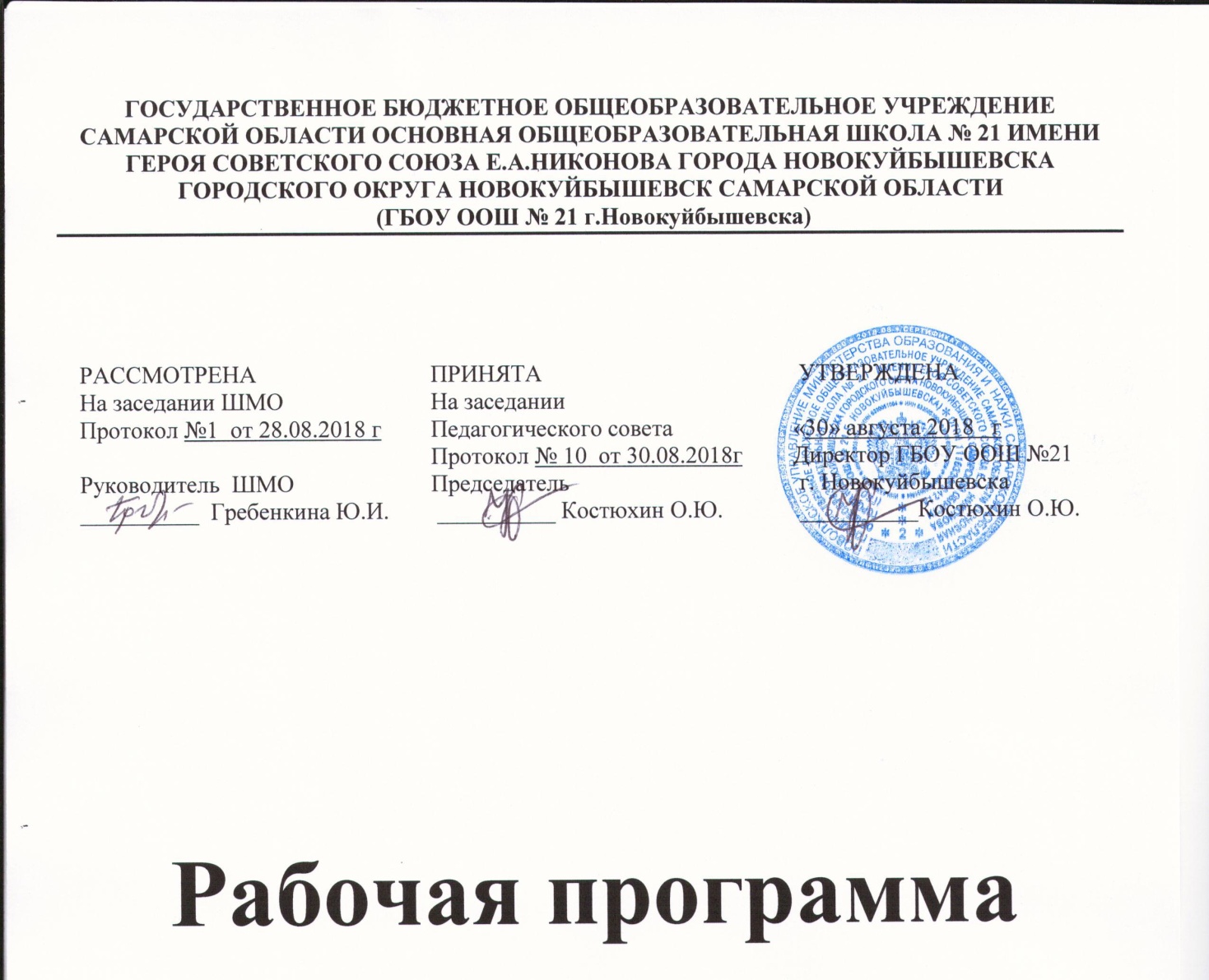 по алгебре2018/2019 уч.г.Пояснительная запискаВведениеРабочая программа по предмету «Математика» для основной школы предназначена для учащихся 5-9 -х классов.Программа включает четыре раздела:«Пояснительная записка», где представлены общая характеристика учебного предмета, курса; сформулированы цели изучения предмета «Математика»; описание ценностных ориентиров содержания учебного предмета; результаты изучения учебного предмета на нескольких уровнях — личностном, метапредметном и предметном; описание места учебного предмета, курса в учебном плане.«Содержание учебного предмета, курса», где представлено изучаемое содержание,объединенное в содержательные блоки.«Календарно-тематическое планирование», в котором дан перечень тем курса и число учебных часов, отводимых на изучение каждой темы, представлена характеристика основного содержания тем и основных видов деятельности ученика (на уровне учебных действий).«Учебно-методическое и материально-техническое обеспечение образовательного процесса», где дается характеристика необходимых средств обучения и учебного оборудования, обеспечивающих результативность преподавания предмета «Математика»современной школе.Программа составлена на основе Фундаментального ядра содержания общего образования и требований к результатам основного общего образования, представленныхфедеральном государственном образовательном стандарте общего образования второго поколения. В ней также учитываются основные идеи и положения программы развития и формирования универсальных учебных действий для основного общего образования,преемственность с программой начального общего образования.Рабочая программа разработана на основе следующих нормативноправовых документов:Закон РФ «ОБ образовании»;Федеральный государственный образовательный стандарт основного общего обра-зования;Концепция духовно-нравственного развития и воспитания личности гражданина России;Планируемые результаты основного общего образования;Примерные программы основного общего образования по учебным предметам. Математика 5 – 9 классы;Федеральныйперечень учебников, утвержденных, рекомендованных (допущенных) к использованию в образовательном процессе в образовательных учреждениях, реализующих программы общего образования;Авторская программа по учебнику И.И. Зубарева, А.Г.Мордкович и др. автор, И.И. Зубарева, А.Г.Мордкович допущенная (рекомендованная) Министерством образования и науки РФ, 2011;Требования к оснащению образовательного процесса в соответствии с содержательным наполнением учебных предметов федерального компонента государственного образовательного стандарта (Приказ Минобрнауки России от 04.10.2010 г. N 986 г. Москва);СанПиН, 2.4.2.2821-10 «Санитарно-эпидемиологические требования к условиям и организации обучения в общеобразовательных учреждениях» (утвержденные постановлением Главного государственного санитарного врача Российской Федерации 29.12.2010 г. №189);Основная образовательная программа основного общего образования ГБОУ ООШ №21 г.о.Новокуйбышевск.Календарно-тематический план ориентирован на использование учебника, принадлежащего УМК « Школа России», рекомендованные МОН РФ к использованиюв образовательном процессе в общеобразовательных учреждениях на 2018 – 2019 учебный год и, содержание которых соответствует Федеральному государственному образовательному стандарту основного общего образования:Учебник:Математика: И.И. Зубарев, А.Г.Мордкович. Алгебра. 9 класс В 2-х частях  -М.: Мнемозина, 2015.Общая характеристика учебного предмета, курсаМатематическое образование является обязательной и неотъемлемой частью общего образования на всех ступенях школы. Обучение математике в основной школе направлено на достижение следующих целей:в направлении личностного развития:формирование представлений о математике, как части общечеловеческой культуры, о значимости математики в развитии цивилизации и современного общества;развитие логического и критического мышления, культуры речи, способно-сти к умственному эксперименту;формирование интеллектуальной честности и объективности, способности к преодолению мыслительных стереотипов, вытекающих из обыденного опыта;воспитание качеств личности, обеспечивающих социальную мобильность,способность принимать самостоятельные решения;формирование качеств мышления, необходимых для адаптации в современ-ном информационном обществе;развитие интереса к математическому творчеству и математических способностей;в метапредметном направлении:развитие представлений о математике как форме описания и методе позна-ния действительности, создание условий для приобретения первоначального опыта математического моделирования;формирование общих способов интеллектуальной деятельности, характер-ных для математики и являющихся основой познавательной культуры, значимой для различных сфер человеческой деятельности;в предметном направлении:овладение математическими знаниями и умениями, необходимыми для продолжения образования, изучения смежных дисциплин, применения в повседневной жизни;создание фундамента для математического развития, формирования механизмов мышления, характерных для математической деятельности.Содержание математического образования в основной школе формируется на основе фундаментального ядра школьного математического образования. Оно в основной школе включает следующие разделы: арифметика, алгебра, функции, вероятность и статистика, геометрия. Наряду с этим в него включены два дополнительных раздела: логика и множества, математика в историческом развитии, что связано с реализацией целей общеинтеллектуального и общекультурного развития учащихся. Содержание каждого из этих разделов разворачивается в содержательно-методическую линию, пронизывающую все основные разделы содержания математического образования на данной ступени обучения.Содержание раздела «Арифметика» служит базой для дальнейшего изучения учащимися математики, способствует развитию их логического мышления, формированию умения пользоваться алгоритмами, а также приобретению практических навыков, необходимых в повседневной жизни. Развитие понятия о числе в основной школе связано с рациональными и иррациональными числами, формированием первичных представлений о действительном числе. Завершение числовой линии (систематизация сведений о действительных числах, о комплексных числах), так же как и более сложные вопросы арифметики (алгоритм Евклида, основная теорема арифметики), отнесено к ступени общего среднего (полного) образования.Содержание раздела «Алгебра» направлено на формирование у учащихся математического аппарата для решения задач из разных разделов математики, смежных предметов, окружающей реальности. Язык алгебры подчеркивает значение математики как языка для построения математических моделей процессов и явлений реального мира. В задачи изучения алгебры входят также развитие алгоритмического мышления, необходимого, в частности, для усвоения курса информатики, овладения навыками дедуктивных рассуждений. Преобразование символьных форм вносит специфический вклад в развитие воображения учащихся, их способностей к математическому творчеству. В основной школе материал группируется вокруг рациональных выражений, а вопросы, связанные с иррациональными выражениями, с тригонометрическими функциями и преобразованиями, входят в содержание курса математики на старшей ступени обучения в школе.Содержание раздела «Функции» нацелено на получение школьниками конкретных знаний о функции как важнейшей математической модели для описания и исследования разнообразных процессов. Изучение этого материала способствует развитию у учащихся умения использовать различные языки математики (словесный, символический, графический), вносит вклад в формирование представлений о роли математики в развитии цивилизации и культуры.Раздел «Вероятность и статистика» — обязательный компонент школьного образования, усиливающий его прикладное и практическое значение. Этот материал необходим, прежде всего, для формирования у учащихся функциональной грамотности - умений воспринимать и критически анализировать информацию, представленную в различных формах, понимать вероятностный характер многих реальных зависимостей, проводить простейшие вероятностные расчеты. Изучение основ комбинаторики позволит учащимся рассматривать случаи, осуществлять перебор и подсчет числа вариантов, в том числе в простейших прикладных задачах.При изучении статистики и вероятности расширяются представления о современной картине мира и методах его исследования, формируется понимание роли статистики как источника социально значимой информации, и закладываются основы вероятностного мышления.Цель содержания раздела «Геометрия» — развить у учащихся пространственное воображение и логическое мышление путем систематического изучения свойств геометрических фигур на плоскости и в пространстве и применения этих свойств при решении задач вычислительного и конструктивного характера. Существенная роль при этом отводится развитию геометрической интуиции. Сочетание наглядности со строгостью является неотъемлемой частью геометрических знаний. Материал, относящийся к блокам «Координаты» и «Векторы», в значительной степени несет в себе межпредметные знания, которые находят применение, как в различных математических дисциплинах, так и в смежных предметах.Особенностью раздела «Логика и множества» является то, что представленный в нем материал преимущественно изучается и используется распределенно - в ходе рассмотрения различных вопросов курса. Соответствующий материал нацелен на математическое развитие учащихся, формирование у них умения точно, сжато и ясно излагать мысли в устной и письменной речи.Раздел «Математика в историческом развитии» предназначен для формирования представлений о математике как части человеческой культуры, для общего развития школьников, для создания культурно-исторической среды обучения. На него не выделяется специальных уроков, усвоение его не контролируется, но содержание этого раздела органично присутствует в учебном процессе как своего рода гуманитарный фон при рассмотрении проблематики основного содержания математического образования.Описание ценностных ориентиров содержания учебного предметаМатематическое образование играет важную роль, как в практической, так и в духовной жизни общества. Практическая сторона математического образования связана с формированием способов деятельности, духовная — с интеллектуальным развитием чело-века, формированием характера и общей культуры.Практическая полезность математики обусловлена тем, что ее предметом являются фундаментальные структуры реального мира: пространственные формы и количественные отношения — от простейших, усваиваемых в непосредственном опыте, до достаточно сложных, необходимых для развития научных и технологических идей. Без конкретных математических знаний затруднено понимание принципов устройства и использованиясовременной техники, восприятие и интерпретация разнообразной социальной, экономической, политической информации, малоэффективна повседневная практическая деятельность. Каждому человеку в своей жизни приходится выполнять достаточно слож-ные расчеты, находить в справочниках нужные формулы и применять их, владеть практическими приемами геометрических измерений и построений, читать информацию, представленную в виду таблиц, диаграмм, графиков, понимать вероятностный характер случайных событий, составлять несложные алгоритмы и др.Без базовой математической подготовки невозможно стать образованным современным человеком. В школе математика служит опорным предметом для изучения смежных дисциплин. В послешкольной жизни реальной необходимостью в наши дниявляется непрерывное образование, что требует полноценной базовой общеобразовательной подготовки, в том числе и математической. И наконец, все больше специальностей, где необходим высокий уровень образования, связано с непосредственным применением математики (экономика, бизнес, финансы, физика, химия, техника, информатика, биология, психология и др.). Таким образом, расширяется круг школьников, для которых математика становится значимым предметом.Для жизни в современном обществе важным является формирование математического стиля мышления, проявляющегося в определенных умственных навыках. В процессе математической деятельности в арсенал приемов и методов человеческого мышления естественным образом включаются индукция и дедукция, обобщение и конкретизация, анализ и синтез, классификация и систематизация, абстрагирование и аналогия. Объекты математических умозаключений и правила их конструирования вскрывают механизм логических построений, вырабатывают умения формулировать, обосновывать и доказывать суждения, тем самым развивают логическое мышление. Ведущая роль принадлежит математике в формировании алгоритмического мышления и воспитании умений действовать по заданному алгоритму и конструировать новые. В ходе решения задач — основной учебной деятельности на уроках математики — развиваются творческая и прикладная стороны мышления.Обучение математике дает возможность развивать у учащихся точную, экономную и информативную речь, умение отбирать наиболее подходящие языковые (в частности, символические, графические) средства.Математическое образование вносит свой вклад в формирование общей культуры человека. Необходимым компонентом общей культуры в современном толковании является общее знакомство с методами познания действительности, представление опредмете и методе математики, его отличия от методов естественных и гуманитарных наук, об особенностях применения математики для решения научных и прикладных задач.Изучение математики способствует эстетическому воспитанию человека, пониманию красоты и изящества математических рассуждений, восприятию геометрических форм, усвоению идеи симметрии.История развития математического знания дает возможность пополнить запас исто-рико-научных знаний школьников, сформировать у них представления о математике как части общечеловеческой культуры. Знакомство с основными историческими вехами возникновения и развития математической науки, с историей великих открытий, именами людей, творивших науку, должно войти в интеллектуальный багаж каждого культурного человека.Результаты изучения учебного предметаЛичностными результатами освоения выпускниками основной школы программы по математике являются:умение ясно, точно, грамотно излагать свои мысли в устной и письменной речи, понимать смысл поставленной задачи, выстраивать аргументацию, приводить примеры и контрпримерыкритичность мышления, умение распознавать логически некорректные высказывания, отличать гипотезу от факта;представление о математической науке как сфере человеческой деятельности, об этапах ее развития, о ее значимости для развития цивилизации;креативность мышления, инициатива, находчивость, активность при решении математических задач;умение контролировать процесс и результат учебной математической деятельности;способность	к	эмоциональному	восприятию	математических	объектов,	задач,решений, рассуждений.Метапредметными	результатами	освоения	выпускниками	основной	школыпрограммы по математике являются:Результаты освоения предмета «Математика»:первоначальные представления об идеях и о методах математики как универсальном языке науки и техники, средстве моделирования явлений и процессов;умение видеть математическую задачу в контексте проблемной ситуации в других дисциплинах, в окружающей жизни;умение находить в различных источниках информацию, необходимую для решения математических проблем, представлять ее в понятной форме, принимать решение в условиях неполной и избыточной, точной и вероятностной информации;умение понимать и использовать математические средства наглядности (графики,диаграммы, таблицы, схемы и др.) для иллюстрации, интерпретации, аргументации;умение выдвигать гипотезы при решении учебных задач, понимать необходимость их проверки;умение применять индуктивные и дедуктивные способы рассуждений, видеть различные стратегии решения задач;понимание сущности алгоритмических предписаний и умение действовать в соответствии с предложенным алгоритмом;умение самостоятельно ставить цели, выбирать и создавать алгоритмы для решения учебных математических проблем;умение планировать и осуществлять деятельность, направленную на решение задач исследовательского характера.ИКТ-компетентности обучающихся:Выпускник научится:вводить результаты измерений и другие цифровые данные для их обработки, в том числе статистической и визуализации;строить математические модели;проводить эксперименты и исследования в виртуальных лабораториях по естественным наукам, математике и информатике.Выпускник получит возможность научиться:проводить естественно-научные и социальные измерения, вводить результаты измерений и других цифровых данных и обрабатывать их, в том числе статистически и с помощью визуализации;анализировать результаты своей деятельности и затрачиваемых ресурсов.Основы учебно-исследовательской и проектной деятельности: Выпускник научится:планировать и выполнять учебное исследование и учебный проект, используя оборудование, модели, методы и приёмы, адекватные исследуемой проблеме;выбирать и использовать методы, релевантные рассматриваемой проблеме;распознавать и ставить вопросы, ответы на которые могут быть получены путём научного исследования, отбирать адекватные методы исследования, формулировать вытекающие из исследования выводы;использовать такие математические методы и приёмы, как абстракция и идеализация, доказательство, доказательство от противного, доказательство по аналогии,опровержение, контрпример, индуктивные и дедуктивные рассуждения, построение и исполнение алгоритма;использовать  такие  естественно-научные  методы  и  приёмы,  как  наблюдение,постановка проблемы, выдвижение «хорошей гипотезы», эксперимент, моделирование, использование математических моделей, теоретическое обоснование, установление границ применимости модели/теории;использовать некоторые методы получения знаний, характерные для социальных и исторических наук: постановка проблемы, опросы, описание, сравнительное историческое описание, объяснение, использование статистических данных, интерпретация фактов;ясно, логично и точно излагать свою точку зрения, использовать языковые средства,адекватные обсуждаемой проблеме;отличать факты от суждений, мнений и оценок, критически относиться к суждениям, мнениям, оценкам, реконструировать их основания;видеть  и  комментировать  связь  научного  знания  и  ценностных  установок,моральных суждений при получении, распространении и применении научного знания.Выпускник получит возможность научиться:самостоятельно  задумывать,  планировать  и  выполнять  учебное  исследование,учебный и социальный проект;использовать догадку, озарение, интуицию;использовать такие математические методы и приёмы, как перебор логических возможностей, математическое моделирование;использовать такие естественно-научные методы и приёмы, как абстрагирование от привходящих факторов, проверка на совместимость с другими известными фактами;использовать некоторые методы получения знаний, характерные для социальных и исторических наук: анкетирование, моделирование, поиск исторических образцов;использовать некоторые приёмы художественного познания мира: целостное отображение мира, образность, художественный вымысел, органическое единство общего особенного (типичного) и единичного, оригинальность;целенаправленно  и  осознанно  развивать  свои  коммуникативные  способности,осваивать новые языковые средства;Предметные результаты выпускников основной школы по математике выражаются в следующем:овладение базовым понятийным аппаратом по основным разделам содержания,представление об основных изучаемых понятиях (число, геометрическая фигура, уравнение, функция, вероятность) как важнейших математических моделях, позволяющих описывать и изучать реальные процессы и явления;умение работать с математическим текстом (анализировать, извлекать необходимую информацию), грамотно применять математическую терминологию и символику, использовать различные языки математики;умение проводить классификации, логические обоснования, доказательства математических утверждений;умение  распознавать  виды  математических  утверждений  (аксиомы,  опреде-ления, теоремы и др.), прямые и обратные теоремы;развитие представлений о числе и числовых системах от натуральных до действительных чисел, овладение навыками устных, письменных, инструментальных вычислений;овладение символьным языком алгебры, приемами выполнения тождественных преобразований рациональных выражений, решения уравнений, систем уравнений,неравенств и систем неравенств, умение использовать идею координат на плоскости для интерпретации уравнений, неравенств, систем, умение применять алгебраические преобразования, аппарат уравнений и неравенств для решения задач из различных разделов курса;овладение системой функциональных понятий, функциональным языком и символикой, умение на основе функционально-графических представлений описывать и анализировать реальные зависимости;овладение основными способами представления и анализа статистических данных; наличие представлений о статистических закономерностях в реальном мире и о различных способах их изучения, о вероятностных моделях;овладение геометрическим языком, умение использовать его для описания предметов окружающего мира, развитие пространственных представлений и изобразительных умений, приобретение навыков геометрических построений;усвоение систематических знаний о плоских фигурах и их свойствах, а также на наглядном уровне — о простейших пространственных телах, умение применять систематические знания о них для решения геометрических и практических задач;умения измерять длины отрезков, величины углов, использовать формулы для нахождения периметров, площадей и объемов геометрических фигур;умение применять изученные понятия, результаты, методы для решения задач практического характера и задач из смежных дисциплин с использованием при необходимости справочных материалов, калькулятора, компьютера.Содержание учебного предмета, курсаАРИФМЕТИКА (240 ч)Натуральные	числа.	Натуральный	ряд.	Десятичная	система	счисления.Арифметические действия с натуральными числами. Свойства арифметических действий.Степень с натуральным показателем.Числовые выражения, значение числового выражения. Порядок действий в числовых выражениях, использование скобок. Решение текстовых задач ариф-метическими способами.Делители и кратные. Свойства и признаки делимости. Простые и составные числа.Разложение натурального числа на простые множители. Деление с остатком.Дроби. Обыкновенные дроби. Основное свойство дроби. Сравнение обыкновенных дробей. Арифметические действия с обыкновенными дробями. Нахождение части от целого и целого по его части.Десятичные дроби. Сравнение десятичных дробей. Арифметические действия с десятичными дробями. Представление десятичной дроби в виде обыкновенной дроби и обыкновенной в виде десятичной.Проценты; нахождение процентов от величины и величины по ее процентам. Отношение; выражение отношения в процентах. Пропорция; основное свойство пропорции.Решение текстовых задач арифметическими способами.Рациональные числа. Положительные и отрицательные числа, модуль числа. Множество целых чисел. Множество рациональных чисел; рациональное число как отношение m/n, где т — целое число, п — натуральное число. Сравнение рациональных чисел. Арифметические действия с рациональными числами. Свойства арифметических действий. Степень с целым показателем.Действительные числа. Квадратный корень из числа. Корень третьей степени.Понятие об иррациональном числе. Иррациональность числа  и несоизме-римость стороны и диагонали квадрата. Десятичные приближения иррациональных чисел.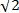 Множество действительных чисел; представление действительных чисел в виде бесконечных десятичных дробей. Сравнение действительных чисел.Координатная	прямая.	Изображение	чисел	точками	координатной	прямой.Числовые промежутки.Измерения, приближения, оценки. Размеры объектов окружающего мира (от элементарных частиц до Вселенной), длительность процессов в окружающем мире. Выделение множителя степени 10 в записи числа.Приближенное значение величины, точность приближения. Округление нату-ральных чисел и десятичных дробей. Прикидка и оценка результатов вычислений.АЛГЕБРА (200 ч)Алгебраические выражения. Буквенные выражения (выражения с переменными). Числовое значение буквенного выражения. Допустимые значения переменных. Подстановка выражений вместо переменных. Преобразование буквенных выражений на основе свойств арифметических действий. Равенство буквенных выражений. Тождество.Степень с натуральным показателем и ее свойства. Одночлены и многочлены. Степень многочлена. Сложение, вычитание, умножение многочленов. Формулы сокращенного умножения: квадрат суммы и квадрат разности. Формула разности квадратов. Преобразование целого выражения в многочлен. Разложение многочленов на множители. Многочлены с одной переменной. Корень многочлена. Квадратный трехчлен; разложение квадратного трехчлена на множители.Алгебраическая дробь. Основное свойство алгебраической дроби. Сложение, вычитание, умножение, деление алгебраических дробей. Степень с целым показателем и ее свойства.Рациональные выражения и их преобразования. Доказательство тождеств. Квадратные корни. Свойства арифметических квадратных корней и их применениек преобразованию числовых выражений и вычислениям.Уравнения. Уравнение с одной переменной. Корень уравнения. Свойства числовых равенств. Равносильность уравнений.Линейное уравнение. Квадратное уравнение: формула корней квадратного уравнения. Теорема Виета. Решение уравнений, сводящихся к линейным и квадратным. Примеры решения уравнений третьей и четвертой степени. Решение дробно-рациональных уравнений.Уравнение с двумя переменными. Линейное уравнение с двумя переменными, примеры решения уравнений в целых числах.Система уравнений с двумя переменными. Равносильность систем. Системы двух линейных уравнений с двумя переменными; решение подстановкой и сложением. Примеры решения систем нелинейных уравнений с двумя переменными.Решение текстовых задач алгебраическим способом.Декартовы координаты на плоскости. Графическая интерпретация уравнения с двумя переменными. График линейного уравнения с двумя переменными; угловой коэффициент прямой; условие параллельности прямых. Графики простейших нелинейных уравнений: парабола, гипербола, окружность. Графическая интерпретация систем уравнений с двумя переменными.Неравенства. Числовые неравенства и их свойства. Неравенство с одной переменной. Равносильность неравенств. Линейные неравенства с одной переменной. Квадратные неравенства. Системы неравенств с одной переменной.ФУНКЦИИ (65 ч)Основные понятия. Зависимости между величинами. Понятие функции. Область определения и множество значений функции. Способы задания функции. График функции. Свойства функций, их отображение на графике. Примеры графиков зависимостей, отражающих реальные процессы.Числовые функции. Функции, описывающие прямую и обратную пропорцио-нальные зависимости, их графики и свойства. Линейная функция, ее график и свойства. Квадратичная функция, ее график и свойства. Степенные функции с натуральными показателями 2 и 3, их графики и свойства. Графики функции у = I x IЧисловые последовательности. Понятие числовой последовательности. Задание последовательности рекуррентной формулой и формулой л-го члена.Арифметическая и геометрическая прогрессии. Формулы л-го члена арифмети-ческой и геометрической прогрессий, суммы первых п членов. Изображение членов арифметической и геометрической прогрессий точками координатной плоскости. Линейный и экспоненциальный рост. Сложные проценты.ВЕРОЯТНОСТЬ И СТАТИСТИКА (50 ч)Описательная статистика. Представление данных в виде таблиц, диаграмм, графиков. Случайная изменчивость. Статистические характеристики набора данных: среднее арифметическое, медиана, наибольшее и наименьшее значения, размах. Представление о выборочном исследовании.Случайные события и вероятность. Понятие о случайном опыте и случайном событии. Частота случайного события. Статистический подход к понятию вероятности. Вероятности противоположных событий. Достоверные и невозможные события. Равновозможность событий. Классическое определение вероятности.Комбинаторика. Решение комбинаторных задач перебором вариантов. Ком-бинаторное правило умножения. Перестановки и факториал.ГЕОМЕТРИЯ (255 ч)Наглядная геометрия. Наглядные представления о фигурах на плоскости: прямая, отрезок, луч, угол, ломаная, многоугольник, окружность, круг. Четырехугольник, прямоугольник, квадрат. Треугольник, виды треугольников. Правильные многоугольники. Изображение геометрических фигур. Взаимное расположение двух прямых, двух окружностей, прямой и окружности.Длина отрезка, ломаной. Периметр многоугольника. Единицы измерения длины.Измерение длины отрезка, построение отрезка заданной длины.Виды углов. Градусная мера угла. Измерение и построение углов с помощью транспортира.Понятие площади фигуры; единицы измерения площади. Площадь прямоугольника и площадь квадрата. Приближенное измерение площадей фигур на клетчатой бумаге. Равновеликие фигуры.Наглядные представления о пространственных фигурах: куб, параллелепипед, призма, пирамида, шар, сфера, конус, цилиндр. Изображение пространственных фигур. Примеры сечений. Многогранники. Правильные многогранники. Примеры разверток многогранников, цилиндра и конуса.Понятие объема; единицы объема. Объем прямоугольного параллелепипеда, куба.Понятие	о	равенстве	фигур.	Центральная,	осевая	и	зеркальная	симметрии.Изображение симметричных фигур.Геометрические фигуры. Прямые и углы. Точка, прямая, плоскость. Отрезок, луч.Угол. Виды углов. Вертикальные и смежные углы. Биссектриса угла.Параллельные и пересекающиеся прямые. Перпендикулярные прямые. Теоремы о параллельности и перпендикулярности прямых. Перпендикуляр и наклонная к прямой. Серединный перпендикуляр к отрезку.Геометрическое место точек. Свойства биссектрисы угла и серединного пер-пендикуляра к отрезку.Треугольник. Высота, медиана, биссектриса, средняя линия треугольника. Равнобедренные и равносторонние треугольники; свойства и признаки равнобедренного треугольника. Признаки равенства треугольников. Неравенство треугольника. Соотношения между сторонами и углами треугольника. Сумма углов треугольника. Внешние углы треугольника. Теорема Фалеса. Подобие треугольников. Признаки подобия треугольников. Теорема Пифагора. Синус, косинус, тангенс, котангенс острого угла прямоугольного треугольника и углов от 0 до 180°; приведение к острому углу. Решение прямоугольных треугольников. Основное тригонометрическое тождество. Формулы, связывающие синус, косинус, тангенс, котангенс одного и того же угла. Решение треугольников: теорема косинусов и теорема синусов. Замечательные точки треугольника.Четырехугольник. Параллелограмм, его свойства и признаки. Прямоугольник, квадрат, ромб, их свойства и признаки. Трапеция, средняя линия трапеции.Многоугольник. Выпуклые многоугольники. Сумма углов выпуклого много-угольника. Правильные многоугольники.Окружность и круг. Дуга, хорда. Сектор, сегмент. Центральный угол, вписанный угол; величина вписанного угла. Взаимное расположение прямой и окружности, двух окружностей. Касательная и секущая к окружности, их свойства. Вписанные и описанные многоугольники. Окружность, вписанная в треугольник, и окружность, описанная около треугольника. Вписанные и описанные окружности правильного многоугольника.Геометрические преобразования. Понятие о равенстве фигур. Понятие о движении: осевая и центральная симметрии, параллельный перенос, поворот. Понятие о подобии фигур и гомотетии.Построения  с  помощью  циркуля  и  линейки.  Основные  задачи  на  построение:деление отрезка пополам; построение угла, равного данному; построение треугольника потрем сторонам; построение перпендикуляра к прямой; построение биссектрисы угла; деление отрезка на п равных частей.Решение задач на вычисление, доказательство и построение с использованием свойств изученных фигур.Измерение геометрических величин. Длина отрезка. Расстояние от точки до прямой. Расстояние между параллельными прямыми.Периметр многоугольника.Длина окружности, число л; длина дуги окружности.Градусная мера угла, соответствие между величиной центрального угла и длиной дуги окружности.Понятие площади плоских фигур. Равносоставленные и равновеликие фигуры. Площадь прямоугольника. Площади параллелограмма, треугольника и трапеции. Площадь многоугольника. Площадь круга и площадь сектора. Соотношение между площадями подобных фигур.Решение задач на вычисление и доказательство с использованием изученных формул.Координаты. Уравнение прямой. Координаты середины отрезка. Формула расстояния между двумя точками плоскости. Уравнение окружности.Векторы. Длина (модуль) вектора. Равенство векторов. Коллинеарные векторы. Координаты вектора. Умножение вектора на число, сумма векторов, разложение вектора по двум неколлинеарным векторам. Скалярное произведение векторов.ЛОГИКА И МНОЖЕСТВА (10 ч)Теоретико-множественные понятия. Множество, элемент множества. Задание множеств перечислением элементов, характеристическим свойством. Стандартные обозначения числовых множеств. Пустое множество и его обозначение. Подмножество. Объединение и пересечение множеств.Иллюстрация  отношений  между множествами  с  помощью  диаграмм  Эйлера  —Венна.Элементы логики. Определение. Аксиомы и теоремы. Доказательство. Дока-зательство от противного. Теорема, обратная данной. Пример и контрпример.Понятие о равносильности, следовании, употребление логических связок, если то в том и только в том случае, логические связки и, или.МАТЕМАТИКА В ИСТОРИЧЕСКОМ РАЗВИТИИИстория формирования понятия числа: натуральные числа, дроби, недостаточность рациональных чисел для геометрических измерений, иррациональные числа. Старинныесистемы записи чисел. Дроби в Вавилоне, Египте, Риме. Открытие десятичных дробей. Старинные системы мер. Десятичные дроби и метрическая система мер. Появление отрицательных чисел и нуля. Л. Магницкий. Л. Эйлер.Зарождение алгебры в недрах арифметики. Ал-Хорезми. Рождение буквенной символики. П. Ферма, Ф. Виет, Р. Декарт. История вопроса о нахождении формул корней алгебраических уравнений, неразрешимость в радикалах уравнений степени, большей четырех. Н. Тарталья, Дж. Кардано, Н. X. Абель, Э. Галуа.Изобретение метода координат, позволяющего переводить геометрические объекты на язык алгебры. Р. Декарт и П. Ферма. Примеры различных систем координат на плоскости.Задача Леонардо Пизанского (Фибоначчи) о кроликах, числа Фибоначчи. Задача о шахматной доске.Истоки	теории	вероятностей:	страховое	дело,	азартные	игры.	П.	Ферма	и	Б.Паскаль. Я. Бернулли. А. Н. Колмогоров.От землемерия к геометрии. Пифагор и его школа. Фалес. Архимед. Построение правильных многоугольников. Трисекция угла. Квадратура круга. Удвоение куба. История числа л. Золотое сечение. «Начала» Евклида. Л. Эйлер. Н. И. Лобачевский. История пя-того постулата.Софизмы, парадоксы.Резерв времени – 55 ч.Материально-техническое и учебно-методическое обеспечение учебного предметаМАТЕМАТИКАДля характеристики количественных показателей используются следующие символические обозначения:– демонстрационный экземпляр (1 экз., кроме специально оговоренных случаев), К – полный комплект (исходя из реальной наполняемости класса),Ф – комплект для фронтальной работы (примерно в два раза меньше, чем полный комплект, то есть не менее 1 экз. на двух учащихся), П – комплект, необходимый для практической работы в группах, насчитывающих по несколько учащихся (6-7 экз.).Необходимое количествоНеобходимое количествоНеобходимое количествоНаименования объектов и средствСтаршая школаСтаршая школа№материально-техническогоОсновнаяБазовыйПрофильПримечанияобеспеченияшколаБазовыйныйобеспеченияшколауровеньныйуровеньуровеньуровень1.БИБЛИОТЕЧНЫЙ ФОНД (КНИГОПЕЧАТНАЯ ПРОДУКЦИЯ)БИБЛИОТЕЧНЫЙ ФОНД (КНИГОПЕЧАТНАЯ ПРОДУКЦИЯ)БИБЛИОТЕЧНЫЙ ФОНД (КНИГОПЕЧАТНАЯ ПРОДУКЦИЯ)БИБЛИОТЕЧНЫЙ ФОНД (КНИГОПЕЧАТНАЯ ПРОДУКЦИЯ)1.1.Стандарт основного общегоДСтандарт пообразования по математикематематике, примерные1.2.Стандарт среднего (полного)Дпрограммы, авторскиеобщего образования по математикепрограммы входят в(базовый уровень)состав обязательного1.3.Стандарт среднего (полного)Дпрограммно-общего образования по математикеметодического(профильный уровень)обеспечения кабинета1.4.Примерная программа основногоДматематики.общего образования по математике1.5.Примерная программа среднегоД(полного) общего образования набазовом уровне по математике1.6.Примерная программа среднегоД(полного) общего образования напрофильном уровне по математике1.7.Авторские программы по курсамДДДматематики1.8.Учебник по математике для 5-6КВ библиотечный фондклассоввходят комплекты1.9.Учебник по алгебре для 7-9 классовКучебников,1.10.Учебник по геометрии для 7-9Крекомендованныхклассов(допущенных) к1.11.Учебник по алгебре и началамККиспользованию ванализа для 10-11 классовучебном провесе.1.12.Учебник по геометрии для 10-11ККклассов1.13.Учебник по математике для 10-11Кклассов1.14.Рабочая тетрадь по математике дляКВ состав библиотечного5-6 классовфонда целесообразно1.15.Рабочая тетрадь по алгебре для 7-9Квключать рабочиеклассовтетради, дидактические1.16.Рабочая тетрадь по геометрии дляКматериалы, сборники7-9 классовконтрольных и1.17.Дидактические материалы поФсамостоятельных работ,математике для 5-6 классовпрактикумы порешению задач,1.18.Дидактические материалы поФрешению задач,алгебре для 7-9 классовсоответствующиеиспользуемым1.19.Дидактические материалы поФиспользуемымгеометрии для 7-9 классовкомплектам учебников.1.20.Практикум по решению задач поФФСборникиалгебре и началам анализа для 10-Сборники11 классовразноуровневых1.21.Практикум по решению задач поФФпознавательных игеометрии для 10-11 классовразвивающих заданий,1.22.Практикум по решению задач поФобеспечивающихматематике для 10-11 классовусвоениематематических знанийкак на репродуктивном,так и на продуктивномуровнях.1.23.Учебные пособия по элективнымФФкурсам1.24.Сборник контрольных работ поФСборники заданий (вматематике для 5-6 классовтом числе в тестовой1.25.Сборник контрольных работ поФформе),алгебре для 7-9 классовобеспечивающих1.26.Сборник контрольных работ поФдиагностику и контрольгеометрии для 7-9 классовкачества обучения в1.27.Сборник контрольных работ поФФсоответствии салгебре и началам анализа для 10-требованиями к уровню11 классовподготовкивыпускников,1.28.Сборник контрольных работ поФФвыпускников,геометрии для 10-11 классовзакрепленными встандарте.1.29.Сборник контрольных работ поФстандарте.математике для 10-11 классов1.30.Сборники экзаменационных работККдля проведения государственной(итоговой) аттестации поматематике1.31.Комплект материалов дляКподготовки к единомугосударственному экзамену1.32.Научная, научно-популярная,ПППНеобходимы дляисторическая литератураподготовки докладов,1.33.Справочные пособияПППсообщений, рефератов,(энциклопедии, словари, сборникитворческих работ иосновных формул и т.п.)должны содержаться вфондах библиотекиобразовательногоучреждения.1.34.Методические пособия для учителяДДД2.ПЕЧАТНЫЕ ПОСОБИЯ2.1.Таблицы по математике для 5-6ДТаблицы по математикеклассовдолжны содержать2.2.Таблицы по геометрииДДДправила действий с2.3.Таблицы по алгебре для 7-9Дчислами, таблицыклассовметрических мер,2.4.Таблицы по алгебре и началамДДосновные сведения оанализа для 10-11 классовплоских ипространственныхгеометрическихфигурах, основныематематическиеформулы, соотношения,законы, графикифункций.2.5.Портреты выдающихся деятелейДДДВ демонстрационномматематикиварианте должны бытьпредставлены портретыматематиков, вкладкоторых в развитиематематикипредставлен встандарте.3ЦИФРОВЫЕ ОБРАЗОВАТЕЛЬНЫЕ РЕСУРСЫЦИФРОВЫЕ ОБРАЗОВАТЕЛЬНЫЕ РЕСУРСЫЦИФРОВЫЕ ОБРАЗОВАТЕЛЬНЫЕ РЕСУРСЫ3.1.Цифровые компоненты учебно-Д/ПД/ПД/ПЦифровые компонентыметодических комплексов помогут бытьосновным разделам курсаориентированы наматематики, в том числесистемувключающие элементыдистанционногоавтоматизированного обучения,обучения, либо носитьтренинга, контроля.проблемно-тематический характери обеспечиватьдополнительныеусловия для изученияотдельных тем иразделов стандарта. Влюбом случае онидолжны предоставлятьтехническуювозможностьпостроения системытекущего и итоговогоконтроля уровняподготовки учащихся (втом числе, в форметестового контроля).3.2.Задачник (база данных дляД/ПД/ПД/ПЗадачи, там, где этосоздания тематических и итоговыхвозможно, должны бытьразноуровневых тренировочных ипараметризованными;проверочных материалов длядолжныорганизации фронтальной исопровождатьсяиндивидуальной работы)комментариями,интерактивнымирешениями-подсказками, бытьклассифицированнымипо ряду параметров(сложность, методырешения)3.3.Общепользовательские цифровыеД/ПД/ПД/ПК цифровыминструменты учебнойинструментам учебнойдеятельностидеятельности относятся,в частности, редакторсоздания презентаций,редактор электронныхтаблиц3.4.Специализированные инструментыД/ПД/ПД/ПВиртуальнаяучебной деятельности (виртуальнаялаборатория должнаматематическая лаборатория)быть максимальноприспособленный дляиспользования вучебных целях,предназначена дляпостроения иисследованиягеометрическихчертежей, графиковфункций и проведениячисленныхэкспериментов.4ЭКРАННО-ЗВУКОВЫЕ ПОСОБИЯ (МОГУТ БЫТЬ В ЦИФРОВОМ ВИДЕ)ЭКРАННО-ЗВУКОВЫЕ ПОСОБИЯ (МОГУТ БЫТЬ В ЦИФРОВОМ ВИДЕ)ЭКРАННО-ЗВУКОВЫЕ ПОСОБИЯ (МОГУТ БЫТЬ В ЦИФРОВОМ ВИДЕ)ЭКРАННО-ЗВУКОВЫЕ ПОСОБИЯ (МОГУТ БЫТЬ В ЦИФРОВОМ ВИДЕ)ЭКРАННО-ЗВУКОВЫЕ ПОСОБИЯ (МОГУТ БЫТЬ В ЦИФРОВОМ ВИДЕ)ЭКРАННО-ЗВУКОВЫЕ ПОСОБИЯ (МОГУТ БЫТЬ В ЦИФРОВОМ ВИДЕ)4.1.Видеофильмы по истории развитияДДДМогут быть в цифровомматематики,  математических  идейвиде.и методов5ТЕХНИЧЕСКИЕ СРЕДСТВА ОБУЧЕНИЯ (СРЕДСТВА ИКТ)ТЕХНИЧЕСКИЕ СРЕДСТВА ОБУЧЕНИЯ (СРЕДСТВА ИКТ)ТЕХНИЧЕСКИЕ СРЕДСТВА ОБУЧЕНИЯ (СРЕДСТВА ИКТ)ТЕХНИЧЕСКИЕ СРЕДСТВА ОБУЧЕНИЯ (СРЕДСТВА ИКТ)5.1.проекторДДД5.2.Экран (на штативе или навесной)ДДДМинимальные  размеры1,5х1,5 м5.3.Столик для проектораДДД5.4.Персональный компьютер –ДДДОсновные  техническиерабочее место учителятребования:операционная система сграфическиминтерфейсом, приводдля чтения и записикомпакт дисков, аудио-видео входы/выходы,возможностьподключения клокальной сети ивыхода в Интернет; вкомплекте: клавиатура,мышь со скроллингом,коврик для мыши;оснащен акустическимисистемами,микрофоном инаушниками; можетбыть стационарным илипереносным.5.5.Мультимедиа проекторДДДМожет бытьиспользован проекториз общешкольнойкомплектации6.УЧЕБНО-ПРАКТИЧЕСКОЕ И УЧЕБНО-ЛАБОРАТОРНОЕ ОБОРУДОВАНИЕУЧЕБНО-ПРАКТИЧЕСКОЕ И УЧЕБНО-ЛАБОРАТОРНОЕ ОБОРУДОВАНИЕУЧЕБНО-ПРАКТИЧЕСКОЕ И УЧЕБНО-ЛАБОРАТОРНОЕ ОБОРУДОВАНИЕУЧЕБНО-ПРАКТИЧЕСКОЕ И УЧЕБНО-ЛАБОРАТОРНОЕ ОБОРУДОВАНИЕУЧЕБНО-ПРАКТИЧЕСКОЕ И УЧЕБНО-ЛАБОРАТОРНОЕ ОБОРУДОВАНИЕУЧЕБНО-ПРАКТИЧЕСКОЕ И УЧЕБНО-ЛАБОРАТОРНОЕ ОБОРУДОВАНИЕ6.1.Комплект инструментов классных:ДДДКомплект предназначенлинейка, транспортир, угольникдля работы у доски.(300, 600), угольник (450, 450),циркуль6.2.Комплект стереометрических телДДД(демонстрационный)6.3.Комплект стереометрических телФФФ(раздаточный)6.4.Набор планиметрических фигурФ6.5.ГеопланФ